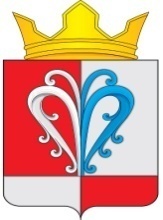 РОССИЙСКАЯ ФЕДЕРАЦИЯКАМЧАТСКИЙ КРАЙЕЛИЗОВСКИЙМУНИЦИПАЛЬНЫЙ РАЙОННАЧИКИНСКОЕ СЕЛЬСКОЕ ПОСЕЛЕНИЕ_______________________________________________________________ПОСТАНОВЛЕНИЕАдминистрации Начикинского сельского поселения20 ноября 2023 года			                                                                            №102 Руководствуясь статьей 47.2	Бюджетного кодекса Российской Федерации, Постановлением Правительства РФ от 06.05.2016 года №393 «Об общих требованиях к порядку принятия решений о признании безнадежной к взысканию задолженности по платежам в бюджеты бюджетной системы Российской Федерации», Федеральным законом от 06.10.2003 №131-ФЗ «Об общих принципах организации местного самоуправления в Российской Федерации», Уставом Начикинского сельского поселения ПОСТАНОВЛЯЮ:1. Утвердить  Порядок принятия решений о признании безнадежной к взысканию задолженности по платежам в бюджет Начикинского сельского поселения согласно приложению 1.2. Утвердить Положение о комиссии по рассмотрению вопросов о признании безнадежной к взысканию задолженности по платежам в бюджет Начикинского сельского поселения согласно приложению 2.3. Постановление подлежит размещению на официальном сайте исполнительных органов государственной власти Камчатского края в информационно-телекоммуникационной сети «Интернет» в разделе «Местное самоуправление» на страничке Начикинского сельского поселения (https://www.kamgov.ru/emr/nachikisp).4. Постановление вступает в силу после его официального обнародования.5. Контроль за исполнением постановления возложить на начальника отдела экономики, бюджетного регулирования и имущественных отношений администрации Начикинского сельского поселения.Глава Начикинского сельского поселения                                                         В.М. Пищальченко                              Приложение 1к постановлению администрации Начикинского сельского поселения от 20.11. 2023 г. №102Порядок принятия решений о признании безнадежной к взысканию задолженности по платежам в бюджетНачикинского сельского поселения1. Порядок принятия решений о признании безнадежной к взысканию задолженности по платежам в бюджет Начикинского сельского поселения (далее – Порядок) разработан в соответствии со ст. 47.2 Бюджетного кодекса Российской Федерации и постановлением Правительства Российской Федерации от 06.05.2016 г. N 393 «Об общих требованиях к порядку принятия решений о взыскании безнадежной к взысканию задолженности по платежам в бюджеты бюджетной системы Российской Федерации».2. Порядок определяет основания и процедуру признания безнадежной к взысканию задолженности по платежам в бюджет Начикинского сельского поселения  (далее – бюджет поселения).3. Для целей Порядка под задолженностью понимается недоимка по налоговым и иным платежам, неналоговым доходам, подлежащим зачислению в бюджет поселения, а также пени и штрафы за просрочку указанных платежей (далее - задолженность).4. Задолженность признается безнадежной к взысканию в соответствии с Порядком в случаях:4.1. Смерти физического лица - плательщика платежей в бюджет поселения или объявления его умершим в порядке, установленном гражданским процессуальным законодательством Российской Федерации.4.2. Признания банкротом индивидуального предпринимателя - плательщика платежей в бюджет поселения в соответствии с Федеральным законом от 26 октября 2002 года N 127-ФЗ «О несостоятельности (банкротстве)» в части задолженности по платежам в бюджет поселения, не погашенной по причине недостаточности имущества должника.4.3. Признания банкротом гражданина, не являющегося индивидуальным предпринимателем, в соответствии с Федеральным законом от 26 октября 2002 года N 127-ФЗ «О несостоятельности (банкротстве)» - в части задолженности по платежам в бюджет поселения, не погашенной после завершения расчетов с кредиторами в соответствии с указанным Федеральным законом.4.4. Ликвидации организации - плательщика платежей в бюджет поселения в части задолженности по платежам в бюджет поселения, не погашенной по причине недостаточности имущества организации и (или) невозможности её погашения учредителями (участниками) указанной организации в пределах и порядке, которые установлены законодательством Российской Федерации.4.5. Применения актов об амнистии или о помиловании в отношении осужденных к наказанию в виде штрафа или принятия судом решения, в соответствии с которым администратор доходов бюджета Начикинского сельского поселения утрачивает возможность взыскания задолженности по платежам в бюджет поселения.4.6. Принятия судом акта, в соответствии с которым администратор доходов бюджета Начикинского сельского поселения утрачивает возможность взыскания задолженности по платежам в бюджет поселения в связи с истечением установленного срока ее взыскания (срока исковой давности), в том числе вынесения судом определения об отказе в восстановлении пропущенного срока подачи заявления в суд о взыскании задолженности по платежам в бюджет поселения.4.7. Вынесения судебным приставом-исполнителем постановления об окончании исполнительного производства и о возвращении взыскателю исполнительного документа по основанию, предусмотренному пунктом 3 или 4 части 1 статьи 46 Федерального закона от 2 октября 2007 года N 229-ФЗ «Об исполнительном производстве», если с даты образования задолженности по платежам в бюджет поселения прошло более пяти лет, в следующих случаях:4.7.1. размер задолженности не превышает размера требований к должнику, установленного законодательством Российской Федерации о несостоятельности (банкротстве) для возбуждения производства по делу о банкротстве; 4.7.2. судом возвращено заявление о признании плательщика платежей в бюджет поселения банкротом или прекращено производство по делу о банкротстве в связи с отсутствием средств, достаточных для возмещения судебных расходов на проведение процедур, применяемых в деле о банкротстве.4.8. Исключения юридического лица по решению регистрирующего органа из единого государственного реестра юридических лиц и наличия ранее вынесенного судебным приставом-исполнителем постановления об окончании исполнительного производства в связи с возвращением взыскателю исполнительного документа по основанию, предусмотренному пунктами 3 или 4 части 1 статьи 46 Федерального закона от 02.10.2007 г. № 229-ФЗ «Об исполнительном производстве»,  в части задолженности по платежам в бюджет поселения, не погашенной по причине недостаточности имущества организации и невозможности ее погашения учредителями (участниками) указанной организации в случаях, предусмотренных законодательством Российской Федерации. В случае признания решения регистрирующего органа об исключении юридического лица из единого государственного реестра юридических лиц в соответствии с Законом № 129-ФЗ недействительным, задолженность по платежам в бюджет поселения, ранее признанная безнадежной к взысканию в соответствии с настоящим подпунктом, подлежит восстановлению в бюджетном (бухгалтерском) учете.5. Наряду со случаями, предусмотренными пунктом 4 настоящей статьи, неуплаченные административные штрафы признаются безнадежными к взысканию, если судьей, органом, должностным лицом, вынесшими постановление о назначении административного наказания, в случаях, предусмотренных Кодексом Российской Федерации об административных правонарушениях, вынесено постановление о прекращении исполнения постановления о назначении административного наказания.6. Подтверждающими документами для признания безнадежной к взысканию задолженности являются:6.1. По основанию, указанному в пункте 4.1 Порядка: 6.1.1. выписка из отчетности администратора доходов бюджета Начикинского сельского поселения об учитываемых суммах задолженности по уплате платежей в бюджет поселения; 6.1.2. справка администратора доходов бюджета Начикинского сельского поселения о принятых мерах по обеспечению взыскания задолженности по платежам в бюджет поселения; 6.1.3. копия свидетельства о смерти физического лица (справка о смерти, выданная органом записи актов гражданского состояния) или судебное решение об объявлении физического лица умершим, заверенная надлежащим образом.6.2. По основанию, указанному в пункте 4.2 Порядка: 6.2.1. выписка из отчетности администратора доходов бюджета Начикинского сельского поселения об учитываемых суммах задолженности по уплате платежей в бюджет поселения; 6.2.2. справка администратора доходов бюджета Начикинского сельского поселения о принятых мерах по обеспечению взыскания задолженности по платежам в бюджет поселения; 6.2.3. копия решения арбитражного суда о признании индивидуального предпринимателя банкротом, заверенная печатью соответствующего суда; 6.2.4. выписка из Единого государственного реестра индивидуальных предпринимателей, содержащая сведения о прекращении физическим лицом деятельности в качестве индивидуального предпринимателя.6.3. По основанию, указанному в пункте 4.3 Порядка: 6.3.1. выписка из отчетности администратора доходов бюджета Начикинского сельского поселения об учитываемых суммах задолженности по уплате платежей в бюджет поселения; 6.3.2. справка администратора доходов бюджета Начикинского сельского поселения о принятых мерах по обеспечению взыскания задолженности по платежам в бюджет поселения; 6.3.3. копия решения арбитражного суда о признании физического лица банкротом, заверенная гербовой печатью соответствующего суда. 6.4. По основанию, указанному в пункте 4.4 Порядка: 6.4.1. выписка из отчетности администратора доходов бюджета Начикинского сельского поселения об учитываемых суммах задолженности по уплате платежей в бюджет поселения; 6.4.2. справка администратора доходов бюджета Начикинского сельского поселения о принятых мерах по обеспечению взыскания задолженности по платежам в бюджет поселения; 6.4.3. копия решения суда, заверенная гербовой печатью соответствующего суда, или решение учредителей (участников) либо органа юридического лица, уполномоченного на то учредительными документами, о ликвидации юридического лица по основаниям, указанным в пункте 2 статьи 61 Гражданского кодекса Российской Федерации; 6.4.5. выписка из Единого государственного реестра юридических лиц, содержащая сведения о государственной регистрации юридического лица в связи с его ликвидацией.6.5. По основаниям, указанным в пунктах 4.5 - 4.6 Порядка: 6.5.1. выписка из отчетности администратора доходов бюджета Начикинского сельского поселения об учитываемых суммах задолженности по уплате платежей в бюджет поселения; 6.5.2. справка администратора доходов бюджета Начикинского сельского поселения о принятых мерах по обеспечению взыскания задолженности по платежам в бюджет поселения; 6.5.3. копия решения суда, заверенная надлежащим образом.6.6. По основанию, указанному в пункте 4.7 Порядка: 6.6.1. выписка из отчетности администратора доходов бюджета Начикинского сельского поселения об учитываемых суммах задолженности по уплате платежей в бюджет поселения;6.6.2. справка администратора доходов бюджета Начикинского сельского поселения о принятых мерах по обеспечению взыскания задолженности по платежам в бюджет поселения; 6.6.3. копия постановления судебного пристава - исполнителя об окончании исполнительного производства при возврате взыскателю исполнительного документа по основанию, предусмотренному пунктом 3 или 4 части 1 статьи 46 229-ФЗ «Об исполнительном производстве».7. Решения о признании безнадежной к взысканию задолженности по платежам в бюджет поселения, принимается отдельно по каждому юридическому лицу, индивидуальному предпринимателю или физическому лицу по коду вида неналоговых доходов бюджета поселения комиссией по рассмотрению вопросов о признании безнадежной к взысканию задолженности по платежам в бюджет Начикинского сельского поселения (далее - Комиссия).8. Отдел экономики, бюджетного регулирования и имущественных отношений администрации Начикинского сельского поселения представляет Комиссии материалы для списания безнадежной к взысканию задолженности по неналоговым доходам бюджета поселения с приложением следующих документов:8.1.  выписка из отчетности администратора доходов бюджета Начикинского сельского поселения об учитываемых суммах задолженности по уплате платежей в бюджет поселения по форме согласно приложению 1 к Порядку;8.2.  справка администратора доходов бюджета Начикинского сельского поселения о принятых мерах по обеспечению взыскания задолженности по платежам в бюджет поселения;8.3. документы, подтверждающие случаи признания безнадежной к взысканию задолженности по платежам в бюджет поселения, в том числе:8.3.1. документ, свидетельствующий о смерти физического лица - плательщика платежей, в бюджет поселения или подтверждающий факт объявления его умершим;8.3.2.  документ, содержащий сведения из Единого государственного реестра индивидуальных предпринимателей о прекращении деятельности вследствие признания банкротом индивидуального предпринимателя - плательщика платежей в бюджет поселения, из Единого государственного реестра юридических лиц о прекращении деятельности в связи с ликвидацией организации - плательщика платежей в бюджет поселения;8.3.3.  судебный акт, в соответствии с которым администратор доходов бюджета Начикинского сельского поселения утрачивает возможность взыскания задолженности по платежам в бюджет поселения в связи с истечением установленного срока ее взыскания (срока исковой давности), в том числе определение суда об отказе в восстановлении пропущенного срока подачи в суд заявления о взыскании задолженности по платежам в бюджет поселения;8.3.4. постановление судебного пристава-исполнителя об окончании исполнительного производства при возврате взыскателю исполнительного документа по основанию, предусмотренному пунктом 3 или 4 части 1 статьи 46 229-ФЗ «Об исполнительном производстве»;8.3.5. решение суда, постановления судебного пристава-исполнителя о прекращении исполнительного производства, о взыскании задолженности по платежам в бюджет поселения.9. Для принятия обоснованных решений о признании задолженности безнадежной к взысканию по всем основаниям администрация Начикинского сельского поселения представляет Комиссии материалы, свидетельствующие о проведенной в рамках своей компетенции работе по взысканию задолженности (копии уведомлений о погашении задолженности, копии обращений в суд, копии обращений в службу судебных приставов и т.п.) с приложением проекта решения Комиссии. Комиссия рассматривает поступившие материалы в течение 5 рабочих дней.10. Решение о признании безнадежной к взысканию задолженности по платежам в бюджет поселения оформляется актом согласно приложению 2 к Порядку, содержащим следующую информацию:10.1.  полное наименование организации (фамилия, имя, отчество физического лица);10.2 идентификационный номер налогоплательщика, основной государственный регистрационный номер, код причины постановки на учет налогоплательщика организации (идентификационный номер налогоплательщика физического лица);10.3. сведения о платеже, по которому возникла задолженность;10.4.  код классификации доходов бюджета поселения, по которому учитывается задолженность по платежам в бюджет поселения, его наименование;10.5.  сумма задолженности по платежам в бюджет поселения;10.6. сумма задолженности по пеням и штрафам по соответствующим платежам в бюджет поселения;10.7. дата принятия решений о признании безнадежной к взысканию задолженности по платежам в бюджет поселения;10.8.  подписи членов комиссии.11. Оформленный Комиссией акт о признании безнадежной к взысканию задолженности по платежам в бюджет поселения в течение 3-х рабочих дней утверждается Главой Начикинского сельского поселения.12. Решение о признании безнадежной к взысканию задолженности по платежам в бюджет поселения передается в отдел экономики, финансов и имущественных отношений администрации Начикинского сельского поселения и является основанием для списания задолженности и отметки во всех регистрах учета и отчетности.Приложение  1 к Порядку принятия решений о признании безнадежной к взысканию задолженности по платежам в бюджет Начикинского сельского поселенияВЫПИСКАиз отчетности администратора доходов бюджета Начикинского сельского поселения об учитываемых суммах задолженности по уплате платежей в бюджет Начикинского сельского поселения _________________                                ____ ___________ _____г.1._________________________________________________________________________________________________________________________(полное наименование организации (ФИО физического лица)2. ИНН/ОГРН/КПП организации _____________________________________________________________или ИНН физического лица _____________________________________________________________3.__________________________________________________________________________________________________________________________(наименование платежа, по которому возникла задолженность)4. _____________________________________________________________________________________________________________________________(код бюджетной классификации, по которому учитывается задолженность по платежам в бюджете Начикинского сельского поселения)5. ______________________________________________________________________________________________________________________________(сумма задолженности по платежам в бюджет Начикинского сельского поселения, признанная безнадежной к взысканию)или _____________________________________________________________________________________________________________________________(сумма задолженности по пеням и штрафам, признанная безнадежной к взысканию   в бюджет Начикинского сельского поселения)6. _____________________________________________________________________________________________________________________________(сумма задолженности по платежам в бюджет Начикинского сельского поселения, признанная безнадежной к взысканию)7. Документы, подтверждающие обстоятельства, являющиеся основанием для принятия решений о признании безнадежной к взысканию задолженности по платежам в бюджет Начикинского сельского поселения -_____________________________________________________________________________________________________________________________(документы, свидетельствующие о смерти физического лица или подтверждающие факт объявления физического лица умершим)- _____________________________________________________________________________________________________________________________(документы, содержащие сведения из государственных реестров (регистров)- _____________________________________________________________________________________________________________________________(судебные решения)- _____________________________________________________________________________________________________________________________(постановления об окончании исполнительного производства)- _____________________________________________________________________________________________________________________________(иные документы)Глава Начикинского сельского поселения                                                   В.М.ПищальченкоПриложение 2 к Порядку принятия решений о признании безнадежной к взысканию задолженности по платежам в бюджет Начикинского сельского поселения УТВЕРЖДЕНО_________________________________(Глава Начикинского сельского поселения)_________________________________(подпись, Ф.И.О.)РЕШЕНИЕ № _____от __________________20___ г.о признании безнадежной к взысканию задолженностипо платежам в бюджет Начикинского сельского поселения_________________________________________________________________(наименование налогоплательщика)В соответствии с Порядком принятия решений о признании безнадежной к взысканию задолженности по платежам в бюджет Начикинского сельского поселения, утвержденным постановлением администрации Начикинского сельского поселения №      от __________, Комиссия по принятию решений о признании безнадежной к взысканию задолженности по платежам в бюджет Начикинского сельского поселения решила:Признать безнадежной к взысканию задолженность по платежам в бюджет Начикинского сельского поселения_________________________________________________________________________________________________________________________ _____________________________________________________________________________________________________________________________(полное наименование организации, ФИО физического лица, ИНН налогоплательщика, основной государственный регистрационный номер, код причины постановки на учет налогоплательщика организации (ИНН физического лица)в сумме __________ рублей, в том числе:Подписи членов Комиссии:Председатель Комиссии: ____________________________________________(подпись, инициалы)Члены Комиссии: ________________________________________________________________________________________________________________________(подпись, инициалы)________________________________________________________________________________________________________________________(подпись, инициалы)________________________________________________________________________________________________________________________(подпись, инициалы)          Секретарь Комиссии: ________________________________________________(подпись, инициалы)Приложение 2к постановлению администрации Начикинского сельского поселения от 20.11. 2023 г. №102Положениео комиссии по рассмотрению вопросов о признании безнадежной к взысканию задолженности по платежам в бюджет Начикинского сельского поселения1. Общие положения1.1.  Положение о комиссии по рассмотрению вопросов о признании безнадежной к взысканию задолженности по платежам в бюджет Начикинского сельского поселения (далее – Положение) устанавливает порядок деятельности комиссии по рассмотрению вопросов признания безнадежной к взысканию задолженности по платежам в бюджет Начикинского сельского поселения (далее - Комиссия).1.2. Состав Комиссии утверждается распоряжением администрации Начикинского сельского поселения.1.2. Комиссия в своей деятельности руководствуется Конституцией Российской Федерации, федеральными законами и иными нормативными правовыми актами Российской Федерации, ст. 47.2 Бюджетного Кодекса Российской Федерации, Постановлением Правительства Российской Федерации от 06.05.2016 года N 393 «Об общих требованиях к порядку принятия решений о взыскании безнадежной к взысканию задолженности по платежам в бюджеты бюджетной системы Российской Федерации», а также Положением и Порядком признания безнадежной к взысканию задолженности по платежам в бюджет Начикинского сельского поселения. 2. Основные функции Комиссии2.1.Основными функциями Комиссии являются:2.1.1.  Рассмотрение, проверка и анализ документов, представленных в соответствии с Порядком признания безнадежной к взысканию задолженности по платежам в бюджет поселения.2.1.2. Оценка обоснованности признания безнадежной к взысканию задолженности.2.1.3. Принятие одного из следующих решений по результатам рассмотрения вопроса о признании задолженности безнадежной к взысканию:-  признать задолженность по платежам в бюджет Начикинского сельского поселения безнадежной к взысканию;-  отказать в признании задолженности по платежам в бюджет Начикинского сельского поселения безнадежной к взысканию. Данное решение не препятствует повторному рассмотрению вопроса о возможности признания задолженности по платежам в бюджет Начикинского сельского поселения безнадежной к взысканию.3. Права Комиссии3.1. Комиссия имеет право:3.1.1. Запрашивать информацию по вопросам, относящимся к компетенции Комиссии;3.1.2. Заслушивать представителей плательщиков по вопросам, относящимся к компетенции Комиссии.4. Организация деятельности Комиссии4.1. Заседания Комиссии проводятся по мере необходимости. Дату, время и место проведения заседания Комиссии определяет ее председатель либо заместитель председателя Комиссии в отсутствие председателя Комиссии.4.2. Заседания Комиссии проводятся председателем Комиссии или заместителем председателя Комиссии в отсутствие председателя Комиссии, и оформляются протоколом по форме согласно приложению, к Положению о комиссии по рассмотрению вопросов о признании безнадежной к взысканию задолженности по платежам в бюджет Начикинского сельского поселения, который подписывается председателем Комиссии или заместителем председателя Комиссии в отсутствие председателя Комиссии, и секретарем Комиссии.4.3. Заседание Комиссии является правомочным, если на нем присутствует более половины членов Комиссии.4.4. Решение Комиссии принимается путем открытого голосования простым большинством голосов от общего числа членов Комиссии, присутствующих на ее заседании. При равенстве голосов решающим считается голос председателя Комиссии.Приложение к Положению о комиссии по рассмотрению вопросов о признании безнадежной к взысканию задолженности по платежам в бюджет Начикинского  сельского поселения ПРОТОКОЛкомиссии по принятию решения о признании безнадежной к взысканию задолженности по платежам в бюджет Начикинского сельского поселения _____ ____________ ______г.Место проведения: ________________________________________________________________________________________________________________________________Состав комиссии:- (Председатель Комиссии)- (Член Комиссии);- (Член Комиссии);- (Член Комиссии);- (Секретарь Комиссии).Основание заседания Комиссии: - выписка администрации Начикинского сельского поселения о сумме задолженности по платежам в бюджет Начикинского сельского поселения, подлежащей взысканию и прилагаемых к ней документов.На заседании присутствует _____члена Комиссии, заседание правомочно.Повестка очередного заседания:1. Принятие решения по вопросу о признании задолженности по платежам в бюджет Начикинского сельского поселения безнадежной к взысканию.2. _______________________________________________________________________________________________________________________________________________________________________________________(полное наименование организации (ФИО физического лица)ИНН/ОГРН/КПП организации ____________________________________или ИНН физического лица _______________________________________(наименование платежа, по которому возникла задолженность)____________________________________________________________________________________________________________________________(код бюджетной классификации, по которому учитывается задолженность по платежам в бюджете бюджетной системы РФ)__________________________________________________________________________________________________________________________ (сумма задолженности по платежам в бюджет Начикинского сельского поселения  признанная безнадежной к взысканию)или ____________________________________________________________(сумма задолженности по пеням и штрафам, признанная безнадежной к взысканию   в бюджет Начикинского сельского поселения)Меры, принятые к ее погашению: ________________________________________________________________________________________________________________________________ По результатам рассмотрения вопроса о признании задолженности по платежам в бюджет Начикинского сельского поселения безнадежной к взысканию Комиссия приняла решение:- признать задолженность по платежам в бюджет Начикинского сельского поселения безнадежной к взысканию;- отказать в признании задолженности по платежам в бюджет Начикинского сельского поселения безнадежной к взысканию. Данное решение не препятствует повторному рассмотрению вопроса о возможности признания задолженности по платежам в бюджет Начикинского сельского поселения безнадежной к взысканию.Приложение: ___________________________________________________________________________________________________________________________________________________________________________________________________________________________________________________Председатель Комиссии: ________________________________________________________________________________________________________________________________(подпись, инициалы)Члены Комиссии: ________________________________________________________________________________________________________________________________(подпись, инициалы)__________________________________________________________________________________________________________________________(подпись, инициалы)__________________________________________________________________________________________________________________________(подпись, инициалы)Секретарь Комиссии: ________________________________________________________________________________________________________________________________(подпись, инициалы)Об утверждении Порядка принятия решений о признании безнадежной к взысканию задолженности по  платежам в бюджет Начикинского сельского поселенияНаименованиекода доходовКод бюджетной классификацииСумма безнадежной к взысканию задолженности, всего (руб.)В том числеВ том числеВ том числененалоговый доходпеништрафы